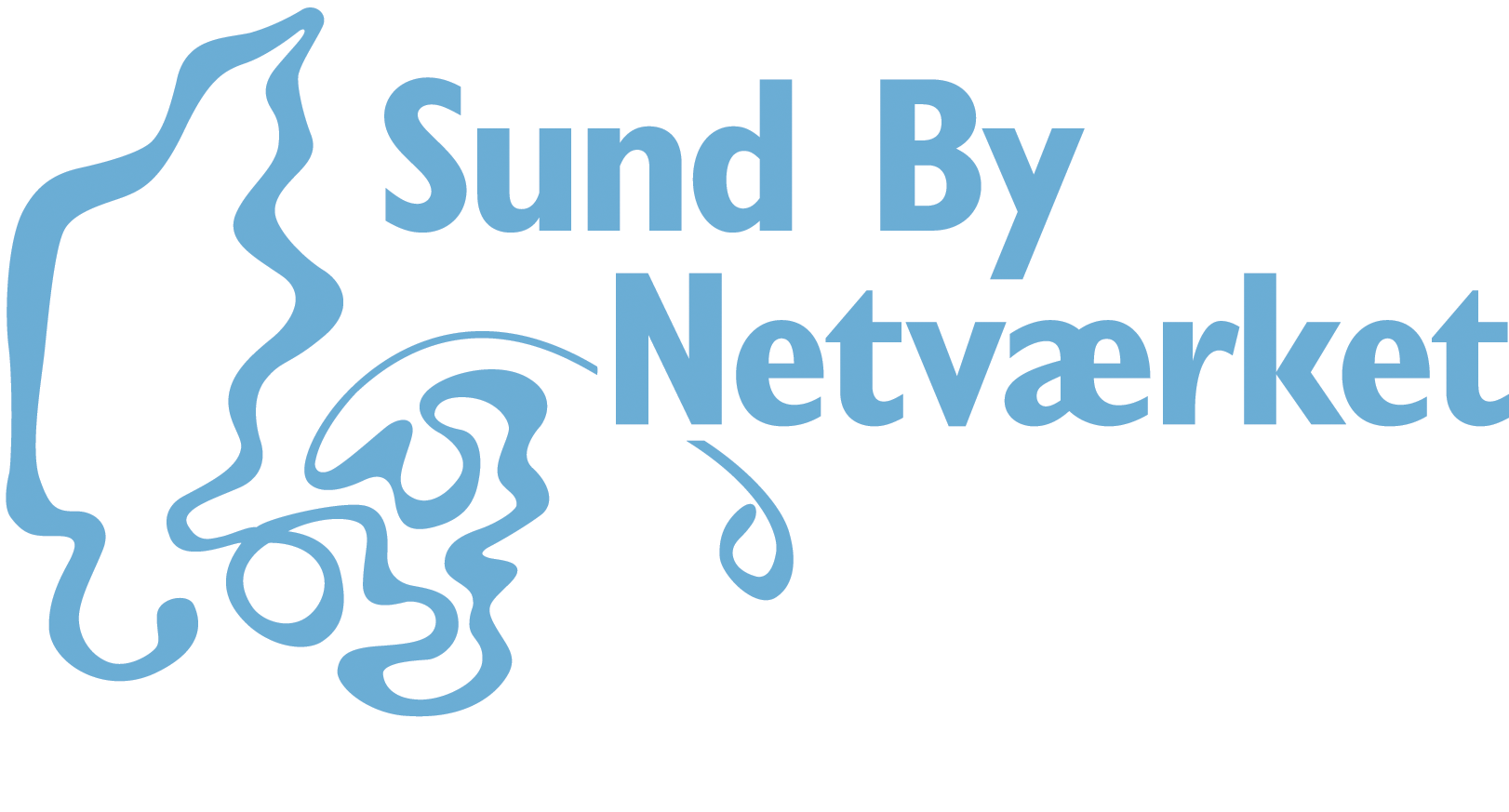 Forslag til dagsorden for netværksmødet d.10.4.14Velkomst – og runde med præsentationer og forventninger til dagen. Kontekstafklar mødet (tid, rammer, hvem er mødefacilitator, sigte, ønsket effekt...)Tag afsæt i og drøft de vigtigste læringspointer fra gårsdagens undervisning omkring facilitering, og hvordan I kan tænke det fremadrettet I jeres arbejde med Fællesskabsagenter (FA) Brug eksempelvis ”talking stick”, vandfaldmetoden eller andre metoder til at styre processen. Fasthold eventuelt procesforløbet gennem at skrive pointer i mindmap form. Husk fokus på hvordan pointerne kan relateres til jeres egen praksis – hvilke tanker, ideer og muligheder giver de jer? Hvad føjer de til?Faciliter en proces om Ressourcekortlægning – én kommune ad gangen (sørg for at sikre tid til begge kommuner) – tag evt. afsæt i nedenstående forslagLav en god kontekstafklaring inden I går i gang med selve processen (tid, form, spilleregler mv.)Forslag til proces omkring ”ressoucekortlægning”Vælg én eller to facilitatorer fra den kommune der ikke er i fokus til at styre processen. De andre fra samme kommune er observatører ift. feedback og tanker omkring processenFacilitator sørger for at der sættes den fysiske ramme op for processen = bruge lokalets mulighed for bevægelse rundt til forskellige ”ressourcestationer”, hvor der kan sættes flipover eller store stykker papir op til mindmaps. Ressource stationer I kan stoppe ved kan være bl.a. organisatoriske, samarbejdspartnere/grupper, lokalområdet, individuelle personer, potentielle ressourcer og lign. Husk også projektgruppens egne ressourcerSørg for at markere ”hvem de er?” og ”hvad de har?” ved hver enkelt station (Det kan man evt. gøre ved at skrive det med to forskellige farver tusser, når det noteres). Måske kan I hente hjælp fra interessentanalysen, som I lavede i gårHjælp hinanden med at generere spørgsmål til de enkelte stationer inden processen går i gang ( a la ”Hvad er der af organisatoriske ressoucer?”; ”Hvem er der af organisatoriske ressourcer?” ”Hvad er der af ressourcer i lokalområdet?” og lign.Efter I har været rundt ved alle stationerne beder facilitator alle (også den anden kommune) gå rundt individuelt eller to og to og notere/tegne/reflektere over:”Hvordan kan denne/disse konkrete ressourcer bruges i det videre arbejde med FA?”, ”Hvad skal der til for at aktivere disse ressourcer?” ”Hvad kunne et første skridt være?”Derefter samles op i plenum, og der udvikles forslag til første videre skridtTil sidst går I i ”Helikopterperspektiv” ift selve processenObservatører beskriver: Hvad de har set/hørt der fungerede godtHvad der med fordel kunne udelades/undlades at gøreHvad der med fordel kunne udvikles – og eventuelt hvordanDeltager kommunen giver feedback til facilitator(er) på deres oplevelse af at blive guidet igennem processen:Hvad fungerede godt Hvad bremsede processenDerefter gentages processen med den anden kommune i fokus og med inddragelse af erfaringer fra den første procesRund mødet af med en runde omkring hver enkelts bedste erfaringer fra dagen:”Hvad er din bedste erfaring eller oplevelse i dag?”Jeg håber, at I får en rigtig god dag! Jeg kan træffes hele dagen på telefon 5192 7870 eller via Skype: jacqueline.thomasen, hvis der skulle opstå spørgsmål eller undren som I gerne vil have sparring på i løbet af dagen.Mange hilsnerJacqueline